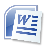 Конвенция о правах ребенка685kBСкачатьКонституция РФ247kBСкачатьФедеральный закон РФ от 29.12.2012 № 273-ФЗ "Об образовании в Российской Федерации"961kBСкачать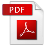 Федеральный закон от 27.04.1998 № 124-ФЗ "Об основных гарантиях прав ребенка в Российской Федерации" (с изменениями и дополнениями)252kBСкачатьФедеральный закон от 29.12.2010 N 436-ФЗ
(ред. от 29.06.2015)
"О защите детей от информации, причиняющей вред их здоровью и развитию"637kBСкачатьФедеральный закон от 27 июля 2006 г. N 149-ФЗ
"Об информации, информационных технологиях и о защите информации"
(с изменениями и дополнениями)973kBСкачатьФедеральный закон РФ от 27.07.2006 № 152-ФЗ "о персональных данных" (с изменениями и дополнениями)649kBСкачатьФедеральный закон РФ от 28.12.2010 № 390-ФЗ "О безопасности"83kBСкачатьДоктрина информационной безопасности Российской Федерации857kBСкачатьУказ Президента РФ от 1 июня 2012 г. N 761
"О Национальной стратегии действий в интересах детей на 2012 - 2017 годы"639kBСкачатьГОСТ Р 50739-95 Средства вычислительной техники. Защита несанкционированного доступа к информации. Общие технические требования.494kBСкачатьПисьмо Минобразования РФ от 13.08.2002 N 01-51-088ин
"Об организации использования информационных и коммуникационных ресурсов в общеобразовательных учреждениях"17kBСкачатьПисьмо Минобразования от 25.05.2011 № 753/23-16 "Об информатизации дошкольного образования в России"36kBСкачатьПисьмо Министерства образования и науки РФ от 10 ноября 2006 года N АС-1299/03 "О реализации контентной фильтрации доступа образовательных
учреждений, подключаемых к сети Интернет в рамках приоритетного
национального проекта "Образование"15kBСкачатьПисьмо Министерства образования и науки РФ от 19 марта 2007 г. N АС-283/03 "О рассылке методических и справочных материалов"181kBСкачатьПисьмо Министерства образования и науки РФ от 28 апреля 2004 № ДЛ-115/03. Методические рекомендации для обеспечения информационной безопасности детей при использовании ресурсов сети Интернет4MBСкачатьПисьмо Министерства образования и науки РФ от 28 сентября 2011 года № АП-1057/07 "О правилах подключения образовательных учреждений к единой системе контент-фильтрации доступа к сети Интернет"1MBСкачатьПравила подключения образовательных учреждений к единой системе контент-фильтрации доступа к сети Интернет51kBСкачатьПисьмо Федерального агентства по образованию от 08 июня 2007 года № 15-52-434ин/01-10 "Об усилении контроля за организацией работы ОУ с ресурсами сети Интернет"32kBСкачатьРаспоряжение Правительства Российской Федерации от 02 декабря 2015 года № 2471-р "Об утверждении Концепции информационной безопасности детей"163kBСкачатьМетодические и справочные материалы для реализации комплексных мер по внедрению и использованию программно-технических
средств, обеспечивающих исключение доступа обучающихся образовательных учреждений к ресурсам сети Интернет, содержащим информа-
цию, не совместимую с задачами образования и воспитания2MBСкачатьФедеральный закон от 21 июля 2011 г. N 252-ФЗ
"О внесении изменений в отдельные законодательные акты Российской Федерации в связи с принятием Федерального закона "О защите детей от информации, причиняющей вред их здоровью и развитию"155kBСкачатьСанПиН 2.4.2.2821-10 "Санитарно-эпидемиологические требования к организации обучения в общеобразовательных учреждениях"80kBСкачать